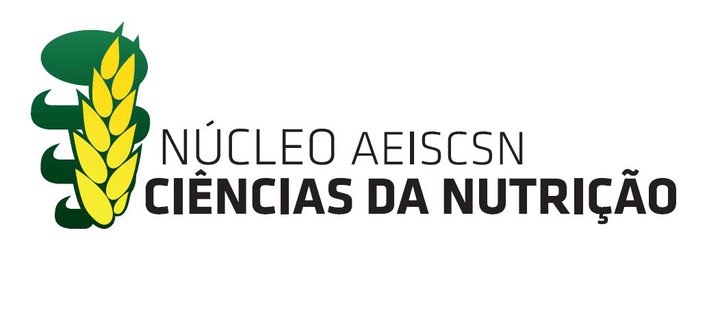 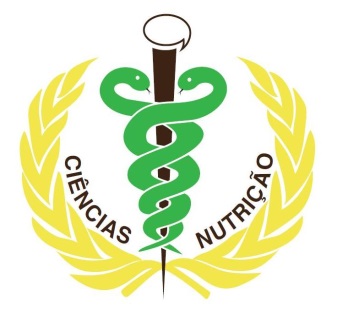 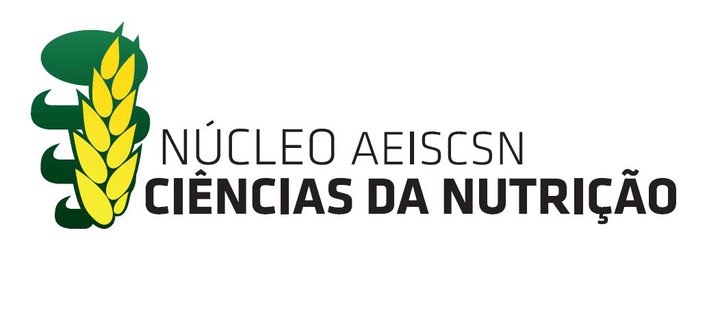 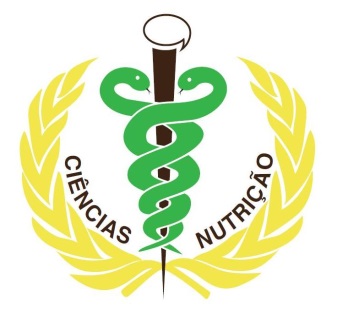 Gandra, 26 de Março de 2014Ficha de Inscrição para Workshop“Sal&Vida”Estatuto:Nome: Número de aluno:Curso: Ano:Faculdade:E-mail: Sócio da AE ISCS-N: Sim 		Não  A direcção do Núcleo de Ciências da NutriçãoNuno Pereira, Sara Moreira, Raquel Pereira, Isa Ferreira, Karen Santiso, Ricardo Costa, Daniela Brochado, Carla Mota e Tatiana PrataObrigada pela sua participação !